§1976.  Use of State Government computer system1.  Confidentiality.  Computer programs, technical data, logic diagrams and source code related to data processing or telecommunications are confidential and are not public records, as defined in Title 1, section 402, subsection 3, to the extent of the identified trade secrets.  To qualify for confidentiality under this subsection, computer programs, technical data, logic diagrams and source code must:A.  Contain trade secrets, as defined in Title 10, section 1542, subsection 4, held in private ownership; and  [PL 2001, c. 388, §14 (NEW).]B.  Have been provided to a state agency by an authorized independent vendor or contractor under an agreement by which:(1)  All trade secrets that can be protected are identified without disclosing the trade secret;(2)  The vendor or contractor retains all intellectual property rights in those trade secrets; and(3)  The state agency agrees to hold and use the programs, data, diagrams or source code without disclosing any identified trade secrets.  [PL 2001, c. 388, §14 (NEW).][PL 2001, c. 388, §14 (NEW).]2.  Public records.  Except as provided in subsection 1, any document created or stored on a State Government computer must be made available in accordance with Title 1, chapter 13.[PL 2007, c. 597, §4 (AMD).]3.  Violation. [PL 2003, c. 176, §2 (RP).]4.  Penalty. [PL 2003, c. 176, §2 (RP).]SECTION HISTORYPL 2001, c. 388, §14 (NEW). PL 2003, c. 176, §2 (AMD). PL 2007, c. 597, §4 (AMD). The State of Maine claims a copyright in its codified statutes. If you intend to republish this material, we require that you include the following disclaimer in your publication:All copyrights and other rights to statutory text are reserved by the State of Maine. The text included in this publication reflects changes made through the First Regular Session and the First Special Session of the131st Maine Legislature and is current through November 1, 2023
                    . The text is subject to change without notice. It is a version that has not been officially certified by the Secretary of State. Refer to the Maine Revised Statutes Annotated and supplements for certified text.
                The Office of the Revisor of Statutes also requests that you send us one copy of any statutory publication you may produce. Our goal is not to restrict publishing activity, but to keep track of who is publishing what, to identify any needless duplication and to preserve the State's copyright rights.PLEASE NOTE: The Revisor's Office cannot perform research for or provide legal advice or interpretation of Maine law to the public. If you need legal assistance, please contact a qualified attorney.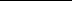 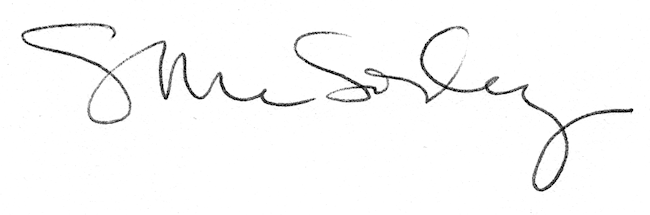 